Lesson PlanMeasuring Planck’s ConstantKey EquationsBackgroundPlanck’s constant, h, is a universal constant that lies at the heart of quantum mechanics. It defines the scale of quantum theory just as the speed of light defines the scale of special relativity.Using a simple circuit and LEDs, we can measure Planck’s constant. The electrical energy lost by each electron (E = eV) that crosses the LED is converted into the energy of an individual photon. This energy can be calculated using E = hf. By measuring the potential difference across a number of LEDs, students will be able to calculate the value of h to an accuracy of within 20%.PurposeTo provide a hands-on approach to a fundamental aspect of quantum mechanicsTo gain a greater understanding of light quantaTo understand the function of an LED (and semi-conductors in general)MaterialsMeasuring Planck’s Constant: Student Worksheet (voltmeter, 5 different LEDs of known frequencies, 6 V or 9 V cell, 1 kΩ potentiometer, 330 Ω resistor, voltmeter, 5 connecting wires, graph paper)Measuring Planck’s Constant SolutionsMeasuring Planck’s Constant Teacher’s NotesAppendix A: Potentiometers, LEDs, and Viewing TubesAppendix B: The Physics Behind LEDsLesson (60-75 min)(10 min) Introduce (or review) the wave-particle duality of light. An important vocabulary term is photon, or “particle” of light. (10 min) Distribute the student worksheets. Describe what is expected and how the equipment should be set up. It is important to review proper safety practices with the students when they are using electrical circuits. Be sure to warn students about short circuits, because a short circuit will destroy the LEDs.(30-45 min) Complete the lab. Students are to follow the procedure on the worksheet and provide answers to all questions and analysis.(10 min) Summarize the class findings by comparing answers and calculating percentage error. Describe to the class the function of a semi-conductor and why it is significant to quantum mechanics.CreditsAuthorsDave Fish Educational Consultant, Perimeter Institute for Theoretical Physics, andPhysics Teacher, Sir John A. Macdonald Secondary School, Waterloo, OntarioDamian PopeSenior Manager of Educational OutreachPerimeter Institute for Theoretical PhysicsExecutive ProducerGreg DickDirector of Educational OutreachPerimeter Institute for Theoretical PhysicsProducerDamian PopeSenior Manager of Educational OutreachPerimeter Institute for Theoretical PhysicsDevelopmental EditorJulia HubbleGraphic DesignerElizabeth GoheenProduction Coordinator and DesignerPerimeter Institute for Theoretical PhysicsPerimeter Institute for Theoretical Physics gratefully acknowledges the support of the Government of Ontario and the Government of Canada.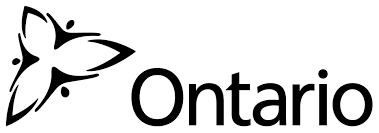 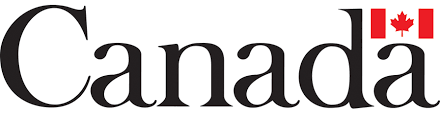 CopyrightPublished by Perimeter Institute for Theoretical Physics, 31 Caroline Street North, Waterloo, Ontario, Canada, N2L 2Y5. Copyright © 2016 by Perimeter Institute for Theoretical Physics.PERIMETER INSTITUTE is a trade-mark of Perimeter Institute, and is used under licence.All rights reserved. No part of this work covered by the copyright herein, except for any reproducible pages including in this work, may be reproduced, transcribed, or used in any form or by any means—graphic, electronic, or mechanical, including photocopying, recording, taping, Web distribution, or information storage and retrieval systems—without the written permission of Perimeter Institute for Theoretical Physics. For permission to use material from this text or product, submit a request online to Perimeter Institute. The information and activities presented in this book have been carefully edited and reviewed for accuracy and are intended for their instructional value. However, the publisher makes no representation or warranties of any kind, nor are any representations implied with respect to the material set forth herein, and the publisher takes no responsibility with respect to such material. The Publisher shall not be liable for any general, special, consequential or exemplary damages resulting, in whole or in part, from the readers' use of, or reliance upon, this material.About Perimeter InstitutePerimeter Institute is the world’s largest research hub devoted to theoretical physics. The independent Institute was founded in 1999 to foster breakthroughs in the fundamental understanding of our universe, from the smallest particles to the entire cosmos. Research at Perimeter is motivated by the understanding that fundamental science advances human knowledge and catalyzes innovation, and that today’s theoretical physics is tomorrow’s technology. Located in the Region of Waterloo, the not-for-profit Institute is a unique public-private endeavour, including the Governments of Ontario and Canada, that enables cutting-edge research, trains the next generation of scientific pioneers, and shares the power of physics through award-winning educational outreach and public engagement.For more engaging classroom lessons, please visit the PI store: www.perimeterinstitute.ca/store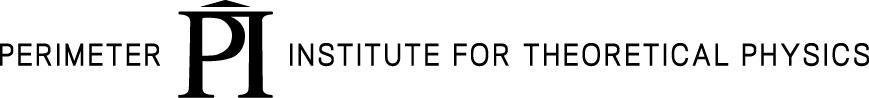 